Supplemental Figure 1. Distribution of pairwise genetic distances within and between individuals in the internal validation population. Vertical lines indicate the 95th and 5th percentiles of intra-individual and inter-individual genetic distances, respectively, at 0.0193 and 0.0444. Calculations between individuals included only the first available sequence for each individual. A cutoff of 1.5% was chosen for cluster identification because (1) 1.5% included >90% of intra-individual sequences and <0.015% of inter-individual sequences in this dataset [Supplemental Figure 1], making it extremely unlikely that a pair of randomly selected, unrelated sequences would cluster; (2) 1.5% is the standard used by many in the field and is recommended by the CDC for cluster detection by health departments;1─4 and (3) a prior evaluation of within host evolution demonstrated that HIV sequences from mono-infected participants showed <1% divergence over time.5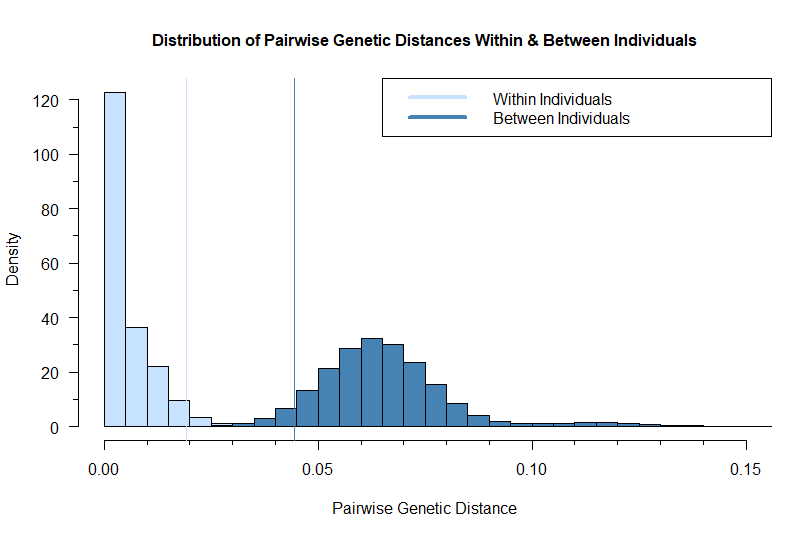 Supplemental Figure 2. Development, selection, internal, and external validation of a predictive model for HIV transmission cluster growth in NC.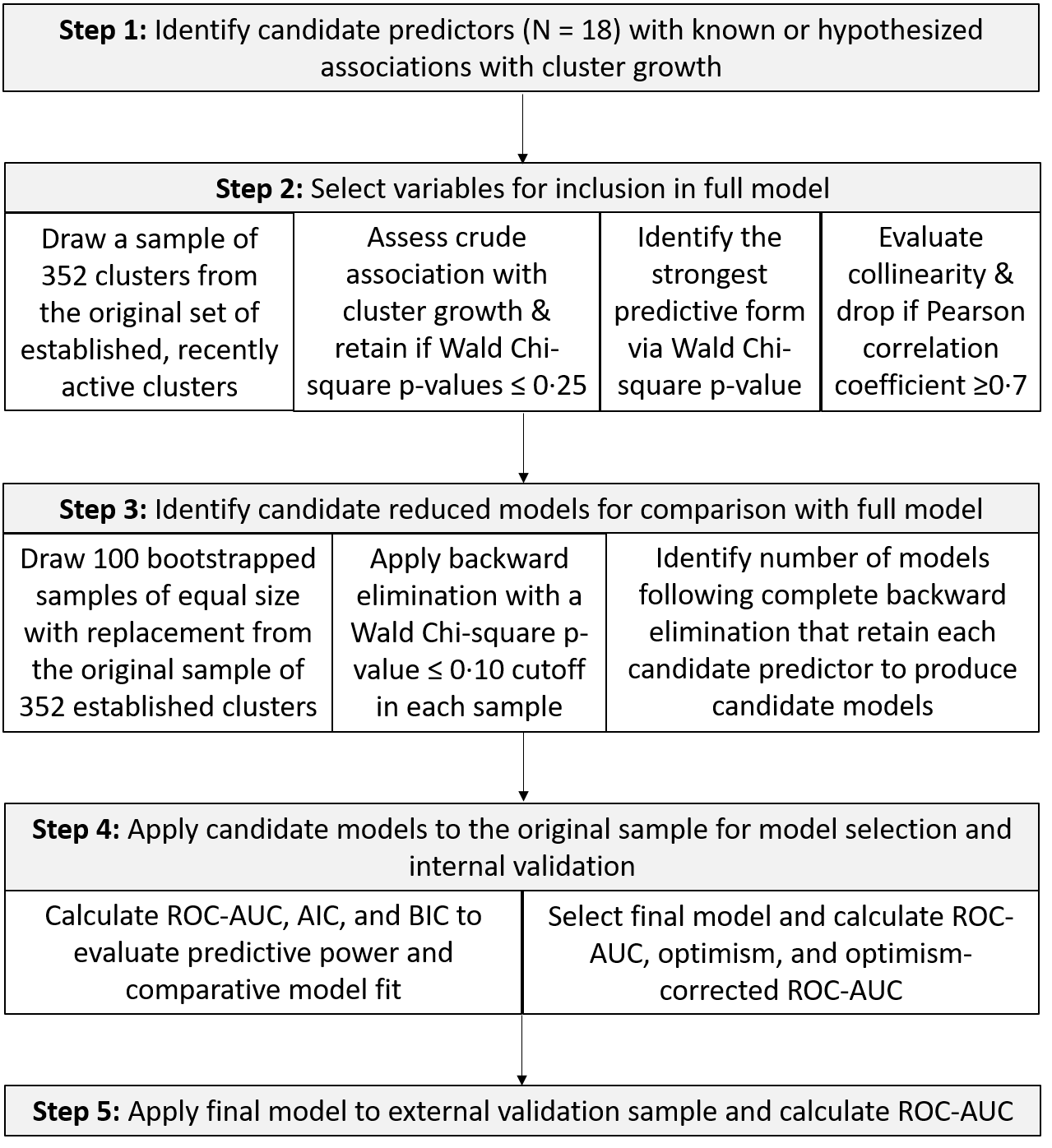 Supplemental Figure 3. A. Visualization of member status of 1835 individuals in 352 established clusters in the internal validation population. Individuals are grouped by putative HIV transmission cluster membership. Dark blue circles indicate sequences sampled prior to baseline (baseline cluster members), light blue circles indicate sequences sampled following baseline from new diagnoses (new cluster members), and gray circles indicate sequences sampled following baseline from prior diagnoses (hidden cluster members). B. Distribution of baseline cluster size among growing and non-growing clusters in the internal validation population.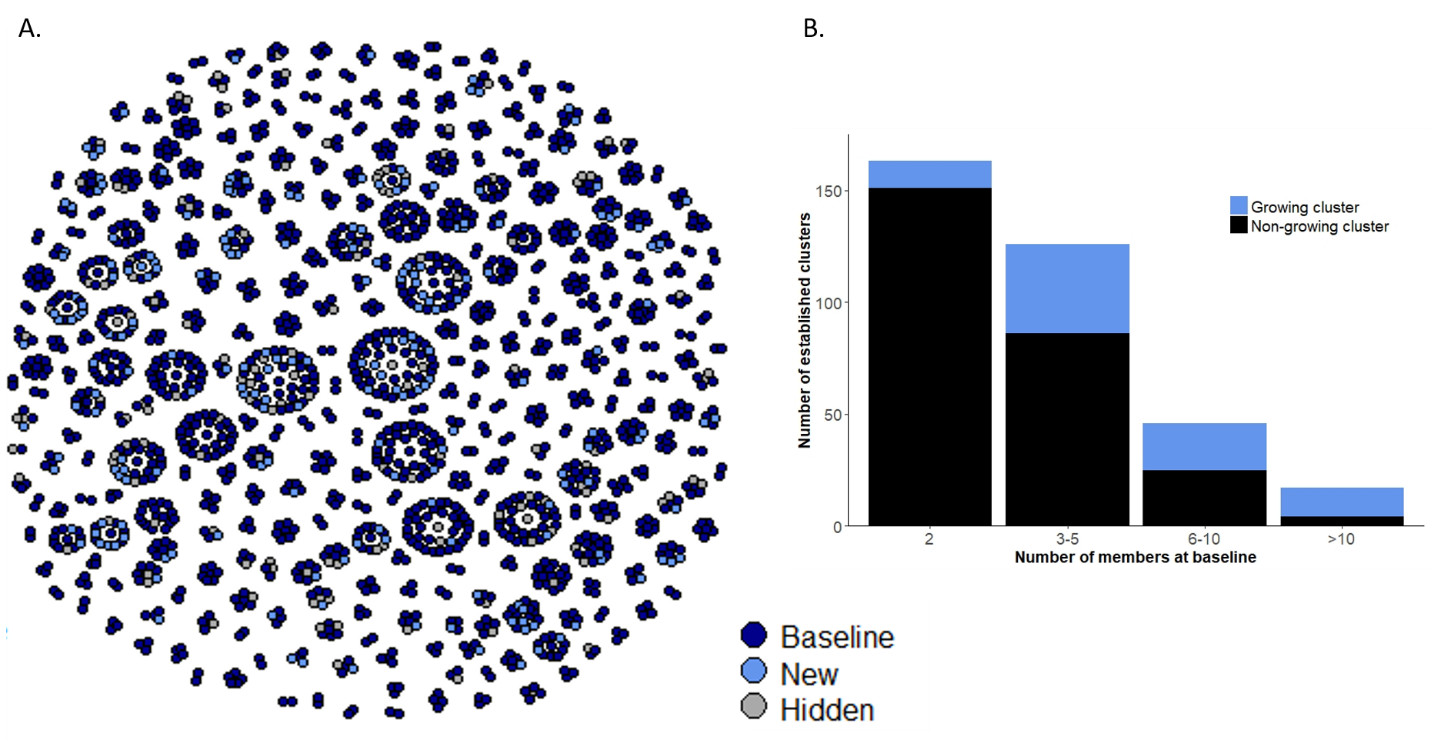 Supplemental Figure 4. Comparison of ROC-AUC curves for the full model and candidate reduced models, including predictors retained in ≥20%, ≥30%, ≥40%, ≥50%, and ≥70% of final models across 100 bootstrapped samples. ROC-AUC values shown are not adjuted for optimism. 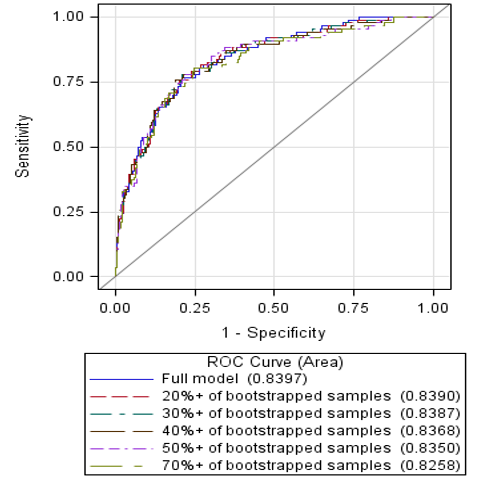 Supplemental Table 1. Evaluation of candidate predictors via bivariable analyses with cluster growth, collinearity assessments, coding evaluation, and backward elimination.aCandidate predictors included in the final predictive model are highlighted in gray. Supplemental Table 2. Retained predictors across 100, 200, and 500 bootstrapped samples.Supplemental Table 3. Evaluation of goodness of fit and predictive ability of candidate models in the internal and external validation datasets.aFinal predictive model is highlighted in gray; bROC-AUC values in the internal validation sample are not adjusted for optimismSupplemental Table 4. Predictor adjusted odds ratios in the internal and temporal external validation populations of clusters for the final model in the main analysis and a sensitivity analysis excluding dyads at baseline.SUPPLEMENTAL REFERENCES1. Chaillon A, Essat A, Frange P, et al. Spatiotemporal Dynamics of HIV-1 Transmission in France (1999-2014) and Impact of Targeted Prevention Strategies. Retrovirology 2017; 14.2. Aldous JL, Pond SK, Poon A, et al. Characterizing HIV Transmission Networks Across the United States. Clin Infect Dis 2012; 55: 1135─1143.3. Fisher M, Pao D, Brown AE, et al. Determinants of HIV-1 transmission in men who have sex with men: a combined clinical, epidemiological and phylogenetic approach. AIDS 2010; 24: 1739-1747.4. Division of HIV/AIDS Prevention. Detecting and Responding to HIV Transmission Clusters: A Guide for Health Departments. Centers for Disease Control and Prevention. 2018. https://www.cdc.gov/hiv/pdf/funding/announcements/ps18-1802/CDC-HIV-PS18-1802-AttachmentE-Detecting-Investigating-and-Responding-to-HIV-Transmission-Clusters.pdf.5. Hightower GK, May SJ, Perez-Santiago J, Pacold ME, Wagner GA, Little SJ, et al. HIV-1 Clade B pol Evolution following Primary Infection. PLoS One 2013; 8: e68188.Predictor Final CodingDefinitionPoint of removal from considerationIn full modelIn final model*Cluster sizeContinuousNumber of individuals in the cluster with sequences sampled prior to baseline. aOR represents a one-member increase in baseline cluster sizeRetained in final model - Wald Chi-square p-value ≤ 0.10 in 93/100 bootstrapped samplesYesYesTemporalYears since a diagnosisBinomialNumber of years from the last HIV diagnosis among individuals in the cluster to baseline. Binomial: ≤1, >1.  >1 is referent for aORRetained in final model - Wald Chi-square p-value ≤ 0.10 in 91/100 bootstrapped samplesYesYesCluster age: diagnosesCategoricalNumber of years from the first HIV diagnosis among individuals in the cluster to baseline. Categorical: <4, 4-8, 8-12, ≥12Removed fifth in backward elimination - Wald Chi-square p-value ≤ 0.10 in 17/100 bootstrapped samplesYesNoCluster age: sequencesContinuousNumber of years from the first sampled HIV sequence among individuals in the cluster to baseline Removed third in backward elimination - Wald Chi-square p-value ≤ 0.10 in 15/100 bootstrapped samples YesNoDemographicMedian ageContinuousMedian age in years of individuals in the cluster as of baseline. aOR represents a ten year increase in median age Retained in final model - Wald Chi-square p-value ≤ 0.10 in 73/100 bootstrapped samplesYesYesPercent PWIDBinomialPercentage of individuals in the cluster by baseline who identified as PWID or MSM and PWID: Binomial: 0%, >0%Removed sixth in backward elimination - Wald Chi-square p-value ≤ 0.10 in 21/100 bootstrapped samplesYesNoPercent MSMContinuousPercentage of individuals in the cluster by baseline who identified as MSM or MSM and PWIDRemoved eighth in backward elimination - Wald Chi-square p-value ≤ 0.10 in 30/100 bootstrapped samplesYesNoPercent maleContinuousPercentage of individuals in the cluster by baseline who identified as maleRemoved in preliminary assessments due to Pearson correlation coefficient > 0.7 in collinearity assessments with percent MSMNoNoPercent Black, non-HispanicBinomialPercentage of individuals in the cluster by baseline who identified as Black, non-Hispanic: Binomial: <100%, 100%Removed seventh in backward elimination - Wald Chi-square p-value ≤ 0.10 in 25/100 bootstrapped samplesYesNoPercent in dominant geographic regionBinomialPercentage of individuals in the cluster by baseline who reported living in the dominant region for that cluster at the time of diagnosis. Binomial: <100%, 100%Removed second in backward elimination - Wald Chi-square p-value ≤ 0.10 in 14/100 bootstrapped samples YesNoClinicalPercent with HIV viremiaCategoricalPercentage of individuals in the cluster by baseline with detectable viral loads (≥1000 copies/mL) at the most recent care visit during the one year prior to baseline, or with no viral load available during that year. Categorical: 0%, 0 < - 25%, 25% < - 50%, ≥50.0%. 0% is referent for aORsRetained in final model - Wald Chi-square p-value ≤ 0.10 in 81/100 bootstrapped samplesYesYesPercent acuteBinomialAny cluster members diagnosed during the two years prior to baseline who were diagnosed during acute or recent HIV infection. NC STAT currently defines acute HIV infection (AHI) as a reactive fourth generation antigen/antibody combination test with a negative or indeterminate multispot assay and a detectable HIV RNA. Recent HIV infection (RHI) is treated as a subset of AHI and is defined by NC STAT as a repeatedly reactive HIV-1 antibody test with verification of a negative test in the past three months and/or symptoms compatible with AHI in the three months prior to diagnosis. Binomial: 0%, >0%Removed fourth in backward elimination – Wald Chi-square p-value ≤ 0.16 in 66/100 bootstrapped samplesYesNoMedian time to HIV care entryContinuousMedian number of years from diagnosis to the first care visit (date of first CD4, viral load, or sequence) among individuals in the cluster by baseline. aOR represents a one year increase in time to care entryRetained in final model - Wald Chi-square p-value ≤ 0.10 in 55/100 bootstrapped samplesYesYesPercent in HIV care BinomialPercentage of individuals in the cluster by baseline who had any HIV care visits (CD4, VL, or sequence date) during the one year prior to baseline. Excluded those who died prior to baseline from calculations. Binomial: <100%, 100%Removed first in backward elimination - Wald Chi-square p-value ≤ 0.10 in 10/100 bootstrapped samplesYesNoPercent with prior/ prevalent STIN/APercentage of individuals in the cluster by baseline who reported a prior or prevalent sexually transmitted infectionExcluded due to substantial missingness (64.2%)NoNoContact tracingPercent interviewed by DISBinomialPercentage of individuals in the cluster by baseline who were interviewed by Disease Intervention Specialists (DIS). Binomial: 0 - < 66.67%, ≥66.67%Removed ninth in backward elimination - Wald Chi-square p-value ≤ 0.10 in 49/100 bootstrapped samplesYesNoPercent with no named contactsBinomialPercentage of individuals in the cluster by baseline who did not report any identifiable contacts at DIS interview: Binomial: ≤50%, >50%. ≤50% is referent for aORRetained in final model - Wald Chi-square p-value ≤ 0.10 in 84/100 bootstrapped samplesYesYesPercent meeting sex partners onlineN/APercentage of individuals in the cluster by baseline who reported meeting sex partners onlineExcluded due to substantial missingness (64.8%)NoNoCandidate Predictor100 Samples (N, %)200 Samples (N, %)500 Samples (N, %)Cluster size93 (93.0%)188 (94.0%)470 (94.0%)Percent with HIV viremia81 (81.0%)165 (82.5%)391 (78.2%)Percent acute/recent16 (16.0%)29 (14.5%) 88 (17.6%)Median time to HIV care entry55 (55.0%)110 (55.0%)287 (57.4%)Percent in HIV care 10 (10.0%)17 (8.5%)58 (11.6%)Years since a diagnosis91 (91.0%)184 (92.0%) 450 (90.0%)Percent interviewed by DIS49 (49.0%)99 (49.5%)253 (50.6%)Cluster age: diagnoses17 (17.0%)31 (15.5%)79 (15.8%)Median age73 (73.0%)156 (78.0%)397 (79.4%)Percent PWID21 (21.0%)34 (17.0%)72 (14.4%)Percent MSM30 (30.0%)55 (27.5%)125 (25.0%)Percent Black, non-Hispanic25 (25.0%)47 (23.5%)106 (21.2%)Percent with no named contacts84 (84.0%)172 (86.0%)431 (86.2%)Percent in dominant geographic region14 (14.0%)30 (15.0%)81 (16.2%)Cluster age: sequences15 (15.0%)36 (18.0%)89 (17.8%)Candidate modelPredictors dropped from prior modelChi-square p-valueROC-AUCbAICBICInternal ValidationFull model0.9390.840322.86392.40All predictors in ≥20% of bootstrapped samples% in care, % dominant region, % cluster age by sequence dates, % acute, cluster age by diagnosis dates0.6900.839313.94364.16All predictors in ≥30% of bootstrapped samples% PWID, % Black0.6950.839310.48352.98All predictors in ≥40% of bootstrapped samples% MSM0.7780.837309.16347.79All predictors in ≥50% of bootstrapped samples% interviewed by DIS0.2000.835309.70344.47All predictors in ≥70% of bootstrapped samplesMedian time to care entry0.6190.826313.74344.65External ValidationFinal model from development & internal validationIncludes: cluster size, years since a diagnosis, % with no named contacts, % with HIV viremia, median age, and median time to HIV care entry0.1000.831Main analysisMain analysisExcluding dyadsExcluding dyadsPredictorInternal OR (95% CI)External OR (95% CI)Internal OR (95% CI)External OR (95% CI)Cluster size at baseline1.17 (1.08, 1.28)1.15 (1.08, 1.23)1.12 (1.03, 1.22)1.12 (1.04, 1.20)Median years to care entry0.85 (0.74, 0.98)0.93 (0.80, 1.09)0.86 (0.72, 1.02)0.94 (0.75, 1.17)Median age at baseline0.67 (0.49, 0.93)0.67 (0.48, 0.93)0.83 (0.55, 1.25)0.49 (0.31, 0.79)>50% with no named contacts2.13 (1.16, 3.91)1.28 (0.71, 2.31)2.01 (0.97, 4.13)1.63 (0.79, 3.39)Years since a diagnosis2.69 (1.44, 5.03)4.48 (2.51, 8.01)2.70 (1.32, 5.54)3.98 (1.97, 8.03)Viremia   0 < % ≤ 25 with HIV viremia2.03 (0.52, 7.88)3.46 (1.19, 10.06)0.53 (0.11, 2.50)4.20 (0.96, 18.40)   25 < % < 50 with HIV viremia4.31 (1.49, 12.45)1.49 (0.61, 3.66)1.42 (0.37, 5.51)2.22 (0.54, 9.16)   ≥ 50% with HIV viremia 2.74 (0.93, 8.09)2.71 (1.08, 6.81)0.83 (0.55, 1.25)3.78 (0.92, 15.58)